BIO-DATADesignation:	programmerDepartment  :Master of Computer Applications                                                                            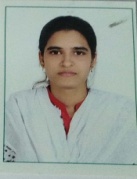 Name	: Yekavali GuttulaDate of Birth and Place of Birth	:24-03-1996Address for Communication	: 8-9/1,pathakaluva, MogalturPermanent Address	: 8-9/1,pathakaluva, Mogaltur5.	Mobile No	:9492423324Email-ID	:yekavali.guttula@gmail.comEducational Qualifications	:MCATeaching/IndustryExperience	:TotalExperience:Teaching	:	Industry	:	AnyotherDistinctions/Achievements	:Research Papers PublishedinJournals	Research Papers PublishedinConferences	Citations	Workshops/STTPAttended	WorkshopsConducted	Details ofResearchProjects	:Achievements	: Strengths	: self motivation, time managementOther Detailsifany	:       G.yekavaliSignature of the CandidateQualificationUniversity/BoardName of the CollegeSpecializationYear of PassingMaster of Computer ApplicationsJNTUKSwarnandhra College of Engineering And TechnologyMCA2019Bachelor DegreeAdikavi Nannaya University Aditya Degree CollegeComputer science2016Intermediate Board of Intermediate Education,apAditya Junior CollegeMaths, physics and chemistry2013SSCBoard of Secondary Education,apPrathibha public schoolSSC2011S NoDesignationOrganizationTotal Exp. Years and Months12